ПОСТАНОВЛЕНИЕ ГОСУДАРСТВЕННОГО КОМИТЕТА ПО ИМУЩЕСТВУ РЕСПУБЛИКИ БЕЛАРУСЬ11 августа 2015 г. № 34Об установлении формы отчета представителя государства в органах управления хозяйственного общества, акции (доли в уставном фонде) которого принадлежат Республике БеларусьИзменения и дополнения:Постановление Государственного комитета по имуществу Республики Беларусь от 31 октября 2016 г. № 21 (зарегистрировано в Национальном реестре - № 8/31674 от 16.01.2017 г.) <W21731674>;Постановление Государственного комитета по имуществу Республики Беларусь от 18 февраля 2020 г. № 1 (зарегистрировано в Национальном реестре - № 8/35162 от 17.03.2020 г.) <W22035162>;Постановление Государственного комитета по имуществу Республики Беларусь от 5 февраля 2021 г. № 1 (зарегистрировано в Национальном реестре - № 8/36357 от 18.02.2021 г.) <W22136357>На основании подпункта 5.1 пункта 5 Положения о Государственном комитете по имуществу Республики Беларусь, утвержденного постановлением Совета Министров Республики Беларусь от 29 июля 2006 г. № 958, и абзаца тринадцатого пункта 22 Положения о представителях государства в органах управления хозяйственных обществ, акции (доли в уставных фондах) которых принадлежат Республике Беларусь либо административно-территориальным единицам, утвержденного постановлением Совета Министров Республики Беларусь от 16 мая 2008 г. № 694, Государственный комитет по имуществу Республики Беларусь ПОСТАНОВЛЯЕТ:1. Установить:форму отчета представителя государства в органах управления хозяйственного общества, акции (доли в уставном фонде) которого принадлежат Республике Беларусь, согласно приложению;срок представления в Государственный комитет по имуществу государственными органами или иными государственными организациями, уполномоченными управлять принадлежащими Республике Беларусь акциями (долями в уставном фонде) хозяйственных обществ, утвержденных отчетов представителей государства в органах управления хозяйственных обществ, акции (доли в уставном фонде) которых принадлежат Республике Беларусь, – до 15 апреля года, следующего за отчетным.11. Установить, что для целей заполнения отчета представителя государства в органах управления хозяйственного общества, акции (доли в уставном фонде) которого принадлежат Республике Беларусь:под органом, осуществляющим владельческий надзор, понимается государственный орган или иная государственная организация, в управление которым переданы принадлежащие Республике Беларусь акции (доли в уставном фонде) хозяйственных обществ;рентабельность собственного капитала (%) представляет собой отношение чистой прибыли хозяйственного общества к среднегодовой величине собственного капитала и рассчитывается по формуле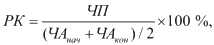 где    ЧП – чистая прибыль за отчетный период;ЧАкон – стоимость чистых активов на конец периода;ЧАнач – стоимость чистых активов на начало периода;совокупная акционерная доходность (%) представляет собой обобщающий показатель для оценки годовых результатов доходности по акциям хозяйственного общества в результате изменения стоимости чистых активов и начисления дивидендов. Рассчитывается по формуле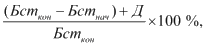 где    Бсткон – балансовая стоимость акций (стоимость чистых активов) на конец периода;Бстнач – балансовая стоимость акций (стоимость чистых активов) на начало периода;Д – сумма дивидендов, перечисленная в отчетном периоде.2. Признать утратившими силу:постановление Государственного комитета по имуществу Республики Беларусь от 28 декабря 2006 г. № 63 «Об отчетности представителей государства в органах управления хозяйственных обществ, акции (доли в уставных фондах) которых принадлежат Республике Беларусь» (Национальный реестр правовых актов Республики Беларусь, 2007 г., № 119, 8/16352);постановление Государственного комитета по имуществу Республики Беларусь от 22 октября 2008 г. № 74 «О внесении изменений и дополнений в постановление Государственного комитета по имуществу Республики Беларусь от 28 декабря 2006 г. № 63» (Национальный реестр правовых актов Республики Беларусь, 2008 г., № 276, 8/19766);постановление Государственного комитета по имуществу Республики Беларусь от 30 декабря 2009 г. № 70 «О внесении изменений и дополнений в постановление Государственного комитета по имуществу Республики Беларусь от 28 декабря 2006 г. № 63» (Национальный реестр правовых актов Республики Беларусь, 2010 г., № 19, 8/21810).3. Настоящее постановление вступает в силу после его официального опубликования.ФормаУТВЕРЖДАЮ_____________________________________________(руководитель органа, осуществляющего владельческий надзор)__________ 20__ г.ОТЧЕТ за ______ год
представителя государства в органах управления хозяйственного общества, акции (доли в уставном фонде) которого принадлежат Республике Беларусь____________________________________________________________________________наименование хозяйственного общества, акции (доли в уставном фонде) которого принадлежат
Республике Беларусь (далее, если не указано иное, – хозяйственное общество)1. ОБЩИЕ СВЕДЕНИЯ1.1. О хозяйственном обществе1.2. Об уставном фонде хозяйственного общества на 31 декабря отчетного года1.3. Представитель государства в органах управления хозяйственного общества (далее, если не указано иное, – представитель государства)1.4. Количественный состав совета директоров (наблюдательного совета) хозяйственного общества в соответствии с уставом: _______ человек1.5. Состав совета директоров (наблюдательного совета) хозяйственного общества2. ПОКАЗАТЕЛИ ДЕЯТЕЛЬНОСТИ ХОЗЯЙСТВЕННОГО ОБЩЕСТВА2.1. Основные показатели финансово-экономической деятельности2.2. Показатели платежеспособностиОценка платежеспособности хозяйственного общества ________________________Причины негативных изменений показателей финансового состояния деятельности хозяйственного общества:внутренние ______________________________________________________________________________________________________________________________________внешние ________________________________________________________________________________________________________________________________________2.3. Информация о начислении и выплате дивидендов хозяйственным обществомОбщая сумма дивидендов, выплаченная участникам в отчетном году _______ (руб.).Факты и причины нарушения в отчетном году сроков выплаты дивидендов в бюджет или перечисления их в бюджет не в полном объеме: _____________________________________________________________________________________________________________2.4. Выполнение показателей стратегии развития хозяйственного общества и (или) годового финансово-хозяйственного плана хозяйственного общества, утвержденного советом директоров (наблюдательным советом) или общим собранием участников хозяйственного общества (если утверждение указанных документов отнесено к компетенции общего собрания участников хозяйственного общества)2.5. Реализация инвестиционных проектов3. СВЕДЕНИЯ О ДЕЯТЕЛЬНОСТИ ПРЕДСТАВИТЕЛЯ ГОСУДАРСТВА ЗА ОТЧЕТНЫЙ ПЕРИОД3.1. Информация об участии представителя государства в общих собраниях участников и заседаниях совета директоров (наблюдательного совета) хозяйственного общества3.2. Информация об участии представителя государства в рассмотрении следующих вопросов, касающихся деятельности хозяйственного общества3.3. Вопросы, внесенные в повестку дня общего собрания участников, заседания совета директоров (наблюдательного совета) по инициативе представителя государства4. ИНФОРМАЦИЯ О НЕИСПОЛЬЗУЕМОМ НЕДВИЖИМОМ ИМУЩЕСТВЕ, НАХОДЯЩЕМСЯ В СОБСТВЕННОСТИ ХОЗЯЙСТВЕННОГО ОБЩЕСТВАСведения о неиспользуемом недвижимом имуществе, находящемся в собственности хозяйственного общества (далее – объекты)5. ИНФОРМАЦИЯ О РАЗМЕРЕ ВОЗНАГРАЖДЕНИЯ ПРЕДСТАВИТЕЛЮ ГОСУДАРСТВА ЗА ОТЧЕТНЫЙ ГОД____________________________________________________________________________(инициалы, фамилия представителя государства)______________________________* Рентабельность, рассчитываемая в соответствии с постановлением Совета Министров Республики Беларусь от 18 марта 2008 г. № 398 «О порядке расчета рентабельности хозяйственных обществ, акции (доли в уставных фондах) которых принадлежат Республике Беларусь, для исчисления размера вознаграждения, выплачиваемого представителям государства в органах управления этих обществ».6. ИНФОРМАЦИЯ О РЕАЛИЗУЕМЫХ ХОЗЯЙСТВЕННЫМ ОБЩЕСТВОМ МЕРОПРИЯТИЯХ ПО СОВЕРШЕНСТВОВАНИЮ КОРПОРАТИВНОГО УПРАВЛЕНИЯ6.1. Состав комитетов совета директоров (наблюдательного совета) хозяйственного общества6.2. Информация о принятых локальных правовых актах по корпоративному управлению (перечислить):________________________________________________________________________________________________________________________________________________________Из них, локальные правовые акты по корпоративному управлению (внесение в них изменений), принятые в течение отчетного года:____________________________________________________________________________Представитель государстваОЦЕНКА ДЕЯТЕЛЬНОСТИ ПРЕДСТАВИТЕЛЯ ГОСУДАРСТВА
В ОТЧЕТНОМ ГОДУ*____________________________________________________________________________(инициалы, фамилия представителя государства) ______________________________* Заполняется должностным лицом органа, осуществляющего владельческий надзор, к компетенции которого относится контроль за деятельностью представителей государства.Общее количество баллов от 17 и более подтверждает, что представитель государства соответствует предъявляемым к нему требованиям.Общее количество баллов до 17 свидетельствует о несоответствии представителя государства предъявляемым к нему требованиям.Представитель государства, осуществлявший свои полномочия менее 6 календарных месяцев отчетного года, не оценивается.ПредседательА.А.ГаевПриложениек постановлению 
Государственного 
комитета по имуществу 
Республики Беларусь 
11.08.2015 № 34 
(в редакции постановления 
Государственного 
комитета по имуществу 
Республики Беларусь 
18.02.2020 № 1) Полное наименование Место нахождения Учетный номер плательщикаНаименование, адрес, телефон (факс) депозитария, осуществляющего депозитарный учет акций Размер уставного фонда (белорусских рублей (далее – руб.)Количество выпущенных акций, всего (штук)В том числе:
привилегированных акций (штук)выкупленных на баланс хозяйственного общества (штук)Номинальная стоимость акции (руб.)Доля в уставном фонде:штук%Республики Беларусь административно-территориальной единицы:областирайонагородаюридических лицфизических лиц Инициалы, фамилия представителя государстваМесто работы, должность служащего, контактный телефонРешение о назначении (дата, номер)Сведения о повышении квалификацииИнициалы, фамилия члена совета директоров (наблюдательного совета)Место работы, должность служащего, контактный телефонКоличество голосов, принадлежащих члену совета директоров (наблюдательного совета)Период работы в совете директоров (наблюдательном совете)1. Председатель:2. Независимый директор:3.4.…Наименование показателяЗа отчетный годЗа предыдущий год1Выручка от реализации продукции, товаров, работ, услуг (тыс. руб.)2Себестоимость реализованной продукции, товаров, работ, услуг (тыс. руб.)3Прибыль (убыток со знаком «минус») от реализации продукции, товаров, работ, услуг (тыс. руб.)4Чистая прибыль (убыток со знаком «минус») (тыс. руб.)5Рентабельность реализованной продукции, товаров, работ, услуг (%)6Рентабельность продаж (%)7Рентабельность собственного капитала (%)8Совокупная акционерная доходность (%)9Темп роста экспорта (%)10Темп роста импорта (%)11Показатель по энергосбережению (%)12Среднесписочная численность работников (чел.)13Среднемесячная заработная плата работников (руб.)14Кредиторская задолженность – всего (тыс. руб.)14в том числе просроченная (тыс. руб.)15Задолженность по кредитам и займам – всего (тыс. руб.)15в том числе просроченная (тыс. руб.)16Дебиторская задолженность – всего (тыс. руб.)16в том числе просроченная (тыс. руб.)17Добавленная стоимость (тыс. руб.)18Добавленная стоимость на одного среднесписочного работника (производительность труда по добавленной стоимости) (тыс. руб./чел.)19Стоимость чистых активов на конец отчетного периода (тыс. руб.)Наименование показателяНа начало отчетного годаНа конец отчетного годаУстановленный норматив1Коэффициент текущей ликвидности 2Коэффициент обеспеченности собственными оборотными средствами 3Коэффициент обеспеченности обязательств активамиСумма прибыли для расчета части прибыли, направляемой на выплату дивидендов участникам хозяйственного общества по результатам отчетного года (руб.)Норматив исчисления части прибыли в соответствии с законодательством, решением общего собрания участников (%)Размер дивидендов, приходящихся на одну акцию (руб.)Сумма дивидендов, подлежащая перечислению участникам хозяйственного общества (руб.)БюджетСумма дивидендов, подлежащая перечислению в отчетном году (руб.)Установленные в соответствии с законодательством сроки перечисления дивидендов в отчетном годуСумма дивидендов, перечисленная в отчетном году (руб.)Даты перечисления дивидендов и реквизиты платежных документовСумма дивидендов, подлежащая перечислению за отчетный год (руб.)Республиканский Областной Районный Городской Наименование показателя (единица измерения)Утвержденное значениеФактически достигнутоеПричины невыполненияНаименование инвестиционного проекта, реализуемого в хозяйственном обществеСроки реализации инвестиционного проектаСтоимость реализации инвестиционного проекта (руб.)Степень реализации инвестиционного проекта на конец отчетного года (%)Проведенные в отчетном году общие собрания участниковПроведенные в отчетном году общие собрания участниковПроведенные в отчетном году заседания совета директоров (наблюдательного совета)Проведенные в отчетном году заседания совета директоров (наблюдательного совета)№ протокола, датаУчастие представителя государства в общем собрании участников (да, нет: причины неучастия)№ протокола, датаУчастие представителя государства в заседаниях совета директоров (наблюдательного совета) (да, нет: причины неучастия)Наименование вопроса№ протокола, датаУтверждение стратегии и (или) годового финансово-хозяйственного плана хозяйственного общества, отчета об их реализацииУтверждение инвестиционных программ и отчета об их исполненииОпределение условий оплаты труда членов исполнительных органов хозяйственного общества или размера оплаты услуг управляющей организации (управляющего)Принятие решения о крупных сделках и сделках, в совершении которых имеется заинтересованность аффилированных лицРассмотрение отчетов о выполнении исполнительным органом принятых общим собранием участников и советом директоров (наблюдательным советом) решений Рассмотрение мер, направленных на устранение и недопущение необоснованного посредничества при закупках товаров (работ, услуг) и реализации продукцииЗаключение, изменение, продление, прекращение (расторжение) трудового договора с лицом, осуществляющим полномочия единоличного исполнительного органа хозяйственного общества, а также членами коллегиального исполнительного органа хозяйственного обществаВопросы№ протокола, датаНаправленные на повышение эффективности деятельности хозяйственного обществаНаправленные на принятие мер по снижению дебиторской и кредиторской задолженности хозяйственного обществаНаправленные на устранение причин, повлекших нарушение порядка и сроков перечисления дивидендовНаправленные на эффективное использование недвижимого имущества хозяйственного обществаО принятии локальных правовых актов хозяйственного общества по вопросам, связанным с корпоративным управлением и внесением изменений в такие правовые актыСвязанные с урегулированием конфликтов интересов (при их наличии) участников хозяйственного общества и (или) его органов управленияИные вопросы (за исключением тех, рассмотрение которых является обязательным в соответствии с законодательством)Количество объектов (единиц)Количество объектов (единиц)Количество объектов (единиц)Количество объектов (единиц)Количество объектов (единиц)Количество объектов (единиц)на 1 января отчетного годана 1 января отчетного годана 31 декабря отчетного годана 31 декабря отчетного годавовлечено в хозяйственный оборот в отчетном годуснесено в отчетном годуподлежит вовлечению и сносу в отчетном годуподлежит вовлечению и сносу в последующие годыподлежит вовлечению и сносу в отчетном годуподлежит вовлечению и сносу в последующие годывовлечено в хозяйственный оборот в отчетном годуснесено в отчетном годуПериод, за который выплачивается вознаграждениеЧистая прибыль с начала отчетного года (руб.)Рентабельность*
(%)Установленный размер вознаграждения (базовых величин)Начисленная/выплаченная сумма вознаграждения (руб.) (произведение количества базовых величин и размера базовой величины, установленного в отчетном квартале)1 квартал2 квартал3 квартал4 кварталНаименование комитетаИнициалы, фамилия члена комитета совета директоров (наблюдательного совета)Место работы, должность служащего1. Председатель:2.3.…__________________________________________________________________(дата)(подпись)(инициалы, фамилия 
представителя государства)Приложениек форме отчета представителя 
государства в органах управления 
хозяйственного общества, акции 
(доли в уставном фонде) которого 
принадлежат Республике Беларусь №
п/пКритерии оценки деятельности представителя государстваПараметры оценкиБаллы1Участие в работе органов управления хозяйственного обществаВ соответствии с подпунктом 3.1 пункта 3 отчета представителя государства в органах управления хозяйственного общества, акции (доли в уставном фонде) которого принадлежат Республике Беларусь: более 80 % – 5 баллов;от 50 % до 80 % (включительно) – 3 балла; менее 50 % – 1 балл.Дополнительно присваивается 3 балла, если представитель государства является председателем совета директоров (наблюдательного совета)2Участие в принятии решений по основным вопросам, оказывающим влияние на результаты деятельности хозяйственного обществаЗа каждый вопрос, рассмотренный с участием представителя государства в соответствии с подпунктом 3.2 пункта 3 отчета представителя государства в органах управления хозяйственного общества, акции (доли в уставном фонде) которого принадлежат Республике Беларусь, присваивается 1 балл3Выполнение хозяйственным обществом показателей стратегии развития хозяйственного общества и (или) годового финансово-хозяйственного плана хозяйственного общества, утвержденного его органами управленияВыполнение 100 % утвержденных показателей – 5 баллов;
от 80 % до 100 % – 4 балла;
от 50 % до 80 % – 3 балла;
от 30 % до 50 % – 2 балла;
выполнение менее 30 % – 1 балл;
показатели не выполнены либо финансово-хозяйственный план отсутствует – 0 баллов4Наличие инициативных предложений представителя государстваЗа каждый внесенный в повестку дня общего собрания участников, заседания совета директоров (наблюдательного совета) по инициативе представителя государства вопрос в соответствии с подпунктом 3.3 пункта 3 отчета представителя государства в органах управления хозяйственного общества, акции (доли в уставном фонде) которого принадлежат Республике Беларусь, присваивается 1 балл5Осуществление контроля за соблюдением сроков и полнотой перечисления в республиканский бюджет дивидендов (части прибыли), начисленных на акции (долю в уставном фонде) хозяйственного общества, принадлежащие Республике БеларусьПри соблюдении хозяйственным обществом порядка и сроков перечисления дивидендов – 3 балла;
в случаях не перечисления и (или) нарушения порядка и сроков перечисления дивидендов – 0 баллов6Результаты деятельности, направленной на вовлечение в хозяйственный оборот объектов либо их сносВовлечено, снесено 100 % объектов – 5 баллов; от 80 % до 100 % – 4 балла;от 50 % до 80 % – 3 балла;от 30 % до 50 % – 2 балла; менее 30 % – 1 балл;ни один из не используемых на начало отчетного года объектов не вовлечен, не снесен – 0 баллов.Неиспользуемые объекты отсутствуют – 4 балла7Реализуемые хозяйственным обществом мероприятия по совершенствованию корпоративного управления7.1. Участие в работе комитетов совета директоров (наблюдательного совета) (представитель государства является председателем любого из комитетов – 5 баллов; представитель государства является членом любого из комитетов – 3 балла; не является членом какого-либо комитета либо такие комитеты отсутствуют – 0 баллов);
7.2. Принятие хозяйственным обществом локальных правовых актов, направленных на развитие корпоративного управления, и внесение в них изменений – 2 балла8Нарушения представителем государства требований, установленных законодательством:
8.1. несвоевременное представление (непредставление) представителем государства своих предложений в органы, осуществляющие владельческий надзор, по вопросам, требующим их согласования;
8.2. неисполнение указаний, данных представителю государства органом, осуществляющим владельческий надзор;
8.3. несвоевременное представление и (или) ненадлежащее оформление отчета представителя государства в органах управления хозяйственного общества, акции (доли в уставном фонде) которого принадлежат Республике Беларусь;
8.4. иные нарушения законодательства, выявленные должностным лицом (указать выявленные нарушения)За каждый случай «минус» 1 балл (если иное не установлено органом осуществляющим владельческий надзор)Общее количество баллов, присвоенных по всем критериямОбщее количество баллов, присвоенных по всем критериям____________________________________________________________________(дата)(должность служащего)(подпись)(инициалы, фамилия 
должностного лица)